Instrument 1. Baseline survey - revised 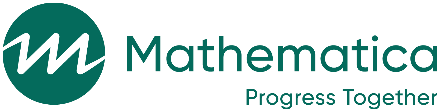 Next Generation of Enhanced                      Employment Strategies Project Baseline Survey A.	INTRODUCTIONSStaff-administered (Computer Aided Telephone Interview (CATI)): Thank you for agreeing to participate in the Next Generation of Enhanced Employment Strategies Project. First, I would like to ask you some questions about your background.Self-administered (Computer Aided Web Interview (CAWI)): Thank you for agreeing to participate in the Next Generation of Enhanced Employment Strategies Project. There are no right or wrong answers.To answer a question, click the box that indicates your response or fill in your response.To continue to the next webpage, press the "Next" button.To go back to the previous webpage, click the "Back" button. Please note that this command is only available in some sections.Do not use the navigation arrows in your browser.Select “Next” to begin the survey.If you have questions about this survey, please contact us at NextGenProject@mathematica-mpr.com. First, we would like to ask you some questions about your background.B.	DEMOGRAPHIC AND SOCIOECONOMIC CHARACTERISTICSB1.*	Are you Hispanic, Latino/a, or Spanish origin?		Select one or more	No, not of Hispanic, Latino/a, or Spanish origin	1	 	Yes, Mexican, Mexican American, Chicano/a	2	 	Yes, Puerto Rican	3	 	Yes, Cuban	4	 	Yes, Another Hispanic, Latino/a, or Spanish origin 	5	DON’T KNOW	d		REFUSED	r	B2.*	What is your race?	Select one or more	AMERICAN INDIAN OR ALASKA NATIVE	1	ASIAN	2	BLACK OR AFRICAN AMERICAN	3	NATIVE HAWAIIAN OR OTHER PACIFIC ISLANDER	4	WHITE	5	OTHER (SPECIFY)	99Specify	(STRING 100)	DON’T KNOW	d		REFUSED	r	B3.* 	What is the primary language spoken in your home? Is it…Select one only	English,	1	 	Spanish, or	2	Some other language? 	99Specify                                                         (STRING 100)	DON’T KNOW	d		REFUSED	r	B4.	Are you currently in high school?Select one only	YES	1		NO	2	DON’T KNOW	d		REFUSED	r	B5.	What is the highest degree or year of school that you have attained?Select one only	LESS THAN A HIGH SCHOOL DIPLOMA	1		GED or GENERAL EDUCATION DEVELOPMENT	2	REGULAR HIGH SCHOOL DIPLOMA (NOT A GED)	3		SOME COLLEGE	4		A TWO-YEAR DEGREE (ASSOCIATE’S DEGREE)	5	A FOUR-YEAR DEGREE (BACHELOR’S DEGREE)	6		A GRADUATE OR PROFESSIONAL DEGREE OR HIGHER	7	DON’T KNOW	d		REFUSED	r	B6.	What is your current marital status—are you now married, separated, divorced, widowed, or have you never been married?	MARRIED	1	SEPARATED	2		DIVORCED	3		WIDOWED	4		NEVER MARRIED	5		DON’T KNOW	d		REFUSED	rB7. 	Now [I/we] would like to ask you some questions about the people who live with you. Do you have a spouse or partner who lives in your household?	YES	1	NO	0		DON’T KNOW	d		REFUSED	rB7a.	How many children under the age of 18 are in your household? 		Number of children under age 18   (0-15)	DON’T KNOW	d	REFUSED	rB7b.	How many adults age 18 or older, including yourself, are in your household? 		Number of adults age 18 or older   (1-15)	DON’T KNOW	d	REFUSED	rB8. 	Do you currently care for someone in your household with a disability?	PROBE: Do not count care that you may provide for yourself. 	YES	1	NO	0		DON’T KNOW	d		REFUSED	rB9. 	Which of the following best describes your [current] housing [during the past month]?	Own your own home or apartment,	1	Rent your home or apartment,	2		Homeless or live in emergency or temporary housing, such as a shelter,	3	Live in a halfway house, sober house, or other transitional housing,	4		Live in a group home,	5	Live with friends or relatives and pay rent,	6		Live with friends or relatives and do not pay rent,	7		Or some other arrangement? 	99Specify                                                           (STRING 250)	DON’T KNOW	d		REFUSED	rB9a.	Which of the following best describes your housing during the past month?Select one only	Live with a parent or guardian and pay rent	1	Live with a parent or guardian and do not pay rent	2	Rent your home or apartment,	3		Homeless or live in emergency or temporary housing, such as a shelter,	4	Live in a halfway house, sober house, or other transitional housing,	5		Live in a group home,	6	Live with friends or relatives and pay rent,	7		Live with friends or relatives and do not pay rent,	8		Or some other arrangement? 	99Specify	(STRING 250)	DON’T KNOW	d		REFUSED	rB10. 	Have you been homeless at any time in the last three months?	PROBE: Include living on the street, in your car, in an abandoned building, in a homeless or domestic violence shelter, or staying at someone else’s home because you have nowhere else to go. 	YES	1 	B10A	NO	0 	B11		DON’T KNOW	d	B11	REFUSED	r	B11B10a. 	If you add up all the days you have been homeless in the last three months, about how many days have you been homeless? Your best guess is fine. 		Number of days homeless during the last three months  (1-93)	DON’T KNOW	d		REFUSED	rB11. 	Are you currently receiving child support?	YES	1	NO	0		DON’T KNOW	d		REFUSED	rB12. 	Are you currently expected to pay child support?	YES	1	NO	0		DON’T KNOW	d		REFUSED	rB13.	During the past year, did you [or anyone in your household] receive income or assistance from any of the following sources?	Select all that apply	Disability benefits from the Social Security Administration. These are also called Supplemental Security Income (SSI) or Social Security Disability Insurance (SSDI)	1	Temporary Assistance for Needy Families (TANF) or [STATE SPECIFIC TANF NAME]	2	Unemployment Insurance	3	Worker’s Compensation	4	Short-term disability	5	Food Stamps/Supplemental Nutrition Assistance Program (SNAP) /[STATE-SPECIFIC PROGRAM]]	6	Special Supplemental Nutrition Program for Women, Infants, and Children (WIC)	7	Housing Choice Voucher, also known as Section 8 or Public Housing	8	Veterans Benefits	9	Medicaid or [STATE SPECIFIC MEDICAID] or Children’s Health Insurance Program (CHIP)	10	NONE OF THE ABOVE	0	DON’T KNOW	d		REFUSED	r	B14.	For these next questions, please consider only yourself, [not anyone else in your household]. Have you received a check or electronic payment from the Social Security Administration because of a disability in the past year as an adult?	PROBE: These could have been payments from Supplemental Security Income (SSI) or Social Security Disability Insurance (SSDI).	PROBE: “As an adult” means payments for which you were determined eligible after reaching age 18.	YES	1	B15	NO	0 	B16	DON’T KNOW	d 	B16	REFUSED	r 	B16B15.	Are you currently receiving checks or electronic payments from the Social Security Administration because of a disability? 	PROBE: These can also be called Supplemental Security Income (SSI) or Social Security Disability Insurance (SSDI). 	YES	1	B18	NO	0 	B18	DON’T KNOW	d 	B18	REFUSED	r 	B18B16.	As an adult, in the past five years, have you applied to the Social Security Administration to receive checks or electronic payments because of a disability? 	PROBE: Include any applications for Supplemental Security Income (SSI) or Social Security Disability Insurance (SSDI). 	PROBE: Include any age 18 redeterminations. Age 18 redeterminations occur in the year following your 18th birthday. 	PROBE: “As an adult” means payments for which you were determined eligible after reaching age 18.  	YES	1	B17	NO	0 	B18	DON’T KNOW	d 	B17	REFUSED	r 	B17B17. 	Are you currently awaiting a decision by the Social Security Administration on a pending disability application? 	PROBE: This could include a decision on your first application for disability (SSI or SSDI) benefits, a decision on a denial that you appealed, or an age 18 redetermination. 	Probe:	Age 18 redeterminations occur in the year following your 18th birthday.   	YES	1		NO	0 		DON’T KNOW	d 		REFUSED	r 	B18.* 	If you had an emergency, about how many people would you be able to count on to help you? Would you say…Select one only	None,	1		One to two,	2 		Three to five, or	3		More than five?	4		DON’T KNOW	d 		REFUSED	r B19.* 	About how many people could you turn to if you suddenly needed to borrow $100? Would you say… 	Select one only 	None,	1		One to two,	2 		Three to five, or	3		More than five?	4		DON’T KNOW	d 		REFUSED	r B20. 	About how many people could you talk to for help or advice? 	Select one only 	None,	1		One to two,	2 		Three to five, or	3		More than five?	4		DON’T KNOW	d 		REFUSED	r B21. 	Generally speaking, would you say most people can be trusted? 	Select one only 	YES	1		NO	0 		DON’T KNOW	d 		REFUSED	r B22. 	Would you say you trust most people in your neighborhood? 	Select one only 	YES	1		NO	0 		DON’T KNOW	d 		REFUSED	r C.	EMPLOYMENT STATUS AND CHALLENGESCATI: Now, I would like to ask you some questions about working for pay.CAWI: The next questions are about work you have done for pay.C0.*	Have you ever worked for pay?	Working for pay can include regular paid jobs, odd jobs, temporary jobs, work done in your own business, jobs or tasks you find using a web or mobile app, “under the table” work, “off the books” work, apprenticeships, or any other types of work you have done for pay.	YES	1	C1	NO	0 	C5	DON’T KNOW	d 	C1	REFUSED	r 	C1C1.	Are you currently working for pay?	Working for pay can include regular paid jobs, odd jobs, temporary jobs, work done in your own business, jobs or tasks you find using a web or mobile app, “under the table” work, “off the books” work, apprenticeships, or any other types of work you have done for pay.	YES	1	C2	NO	0 	C2	DON’T KNOW	d 	C2	REFUSED	r	C2C1a.	In the month before your last arrest, were you working for pay?	Working for pay can include regular paid jobs, odd jobs, temporary jobs, work done in your own business, jobs or tasks you find using a web or mobile app, “under the table” work, “off the books” work, apprenticeships, or any other types of work you have done for pay.	YES	1		NO	0 		DON’T KNOW	d 		REFUSED	r	 C2.	In total, how many months did you work for pay [during the past year/in the year before you were last arrested] [including your current job]?PROBE: Please include any regular paid jobs, odd jobs, temporary jobs, work done in your own business, jobs or tasks you find using a web or mobile app, “under the table” work, “off the books” work, apprenticeships, or any other types of work you have done.	DID NOT WORK IN PAST YEAR	0		LESS THAN 4 MONTHS	1 	4-6 MONTHS	2	7-9 MONTHS	3	10 OR MORE MONTHS	4		DON’T KNOW	d 		REFUSED	r C3.	In what month and year did you last work for pay? 	PROBE: Please include any regular paid jobs, odd jobs, temporary jobs, work done in your own business, jobs or tasks you find using a web or mobile app, “under the table” work, “off the books” work, apprenticeships, or any other types of work you have done.			C3AMONTH       YEAR  (1-12)      (1957-2020)	DON’T KNOW	d	C3A	REFUSED	r	C3AC3a.	How much [do/did] you get paid before taxes and deductions, at your [current/most recent/last] job [prior to your arrest]?	PROBE: 	If your pay [varies/varied], please provide an average amount. If you are paid per job or for completing a particular task, please tell [us/me] the total amount you usually made per week or per month while doing this type of work.		IF THE RESPONDENT DOES NOT PROVIDE A PAY PERIOD THEN PROBE: And, is that per hour, per week, per month, once every two weeks, twice a month, per year, per day/daily, or something else?	INSTRUCTION: 	ACCEPT MOST CONVENIENT PAY PERIOD.	INSTRUCTION: IF ANSWER IS GREATER THAN $50 PER HOUR, $2000 PER WEEK, $4000 ONCE EVERY 2 WEEKS, $4000 TWICE A MONTH, $100,000 PER YEAR, $400 DAY/DAILY, OR $8000 MONTH, SAY: “I recorded [c3a and c3a amount answer]. Is that correct?” (0-999,999.99) AMOUNTSelect one only	PER HOUR	1	PER WEEK	2	MONTH	3	ONCE EVERY TWO WEEKS	4	TWICE A MONTH	5	PER YEAR	6	DAY/DAILY	7	OTHER (SPECIFY)	99Specify	(STRING 100)	DON’T KNOW	d	REFUSED	rC4.	How many hours per week, including regular overtime hours, [do/did] you usually work at your [current/most recent/last] job [prior to your arrest]? Your best estimate is fine. |     |     |  HOURS PER WEEK	C4BDON’T KNOW	d	C4AREFUSED	r	C4AC4a. 	How many hours [do/did] you usually work per week at your [current/most recent/last] job [prior to your arrest]? (Is/Was) it…Select one only	1-10 hours,	0	11-20 hours,	1		21-35 hours,	2		36-40 hours, 	3	41 hours or more  	4	DON’T KNOW	d		REFUSED	rC4b. 	Since early 2020, have any of the following changes happened to you at work because of the Coronavirus outbreak? Select one per rowC5.* 	The next questions are about things that some people find challenging when they try to work. First, does a physical, mental, or emotional condition limit the kind or amount of work you can do? Select one only	YES	1	C5A		NO	0 	C6	DON’T KNOW	d 	C6	REFUSED	r 	C6C5a. 	Is the physical, mental, or emotional condition that limits the kind or amount of work you can do related to the Coronavirus or its effects? Select one only	YES	1		NO	0 		DON’T KNOW	d 		REFUSED	r 	C6. 	 	Now, please indicate if each of the following has made it not at all hard, slightly hard, moderately hard, or very hard for you to work in the past three months. CATI: If something I say does not apply to you, you can say “does not apply.”	Would you say that [FILL a-d] made it not at all hard, slightly hard, moderately hard, or very hard for you to work in the past three months?Select one per rowC7. 	The next questions are about work goals and looking for jobs. 	Please indicate if you strongly disagree, disagree, agree, or strongly agree with the following statements.Select one per rowC8. 	Now [I/we] would like to ask you about your experience with the criminal justice system. Have you ever been arrested?	YES	1	D1	NO	0	D1	DON’T KNOW	d	D1	REFUSED	r	D1C9. 	Now [I/we] would like to ask you about your experience with the criminal justice system. How many times have you been convicted of a crime? 	  NUMBER OF CONVICTIONS 	IF>0 C9A 	(0-99) 	IF=0 C10	DON’T KNOW	d	C10		REFUSED	r	C10C9a. 	How many times have you been convicted of a felony?	  NUMBER OF FELONY CONVICTIONS 			 	(0-99)	DON’T KNOW	d			REFUSED	r	C10.	Are you currently under some form of court-ordered supervision? 	Yes, parole	1		Yes, probation	2		Yes, diversion or alternative sentencing to avoid incarceration (such as alternative court, drug court, mental health court, or community sentencing)	3		Yes, something else, or (SPECIFY)	99Specify	(STRING 100)	No, not under some form of supervision	0 		DON’T KNOW	d 		REFUSED	r C10a.	Thinking back to the last time you were arrested, were you charged with a crime involving the following? Select all that apply	Violence	1	Drugs	2	Theft	3	Sex offense	4	Crime involving minors	5	Property damage	6	Trespassing	7	Something else (SPECIFY)	99Specify	(STRING 100)	DON’T KNOW	d		REFUSED	rC11.	Have you ever been incarcerated in a juvenile or adult facility, such as a detention center, jail, or prison?	YES	1	C12	NO	0 	D1	DON’T KNOW	d 	D1	REFUSED	r 	D1C12.	What is the total amount of time you have spent in incarceration?Your best estimate is fine.Amount of time (1-99999)Period of timePROGRAMMER: USE TIME PERIOD OPTIONS BELOW	Hours	1	Days	2	Weeks	3	Months	4	Years	5	DON’T KNOW	d 		REFUSED	rC12a.	What amount of time did you spend in your last incarceration?Your best estimate is fine.Amount of time (1-99999)Period of timePROGRAMMER: USE TIME PERIOD OPTIONS BELOW	Hours	1	Days	2	Weeks	3	Months	4	Years	5	DON’T KNOW	d 		REFUSED	rD.	PHYSICAL AND MENTAL HEALTHCATI:	Now, I’d like to ask you some questions about your health. CAWI:	Now, we have some questions about your health. D1.* 	In general, would you say your health is:Select one only	Excellent,	1		Very Good,	2 	Good,	3		Fair or,	4 	Poor	5		DON’T KNOW	d 		REFUSED	r D1a.*	Are you fully vaccinated against Coronavirus? Fully vaccinated means you got all required shots. Select one only	YES	1		NO	0 		DON’T KNOW	d 		REFUSED	r D2.* 	The following questions are about activities you might do during a typical day. Does your health now limit you in these activities? If so, how much?  	CATI: The first question is about…  Select one per rowD3.* 	During the past 4 weeks how much of the time have you had any of the following problems with your work or other regular daily activities as a result of your physical health? 	CATI: The first statement is that you…		Select one per rowD4.* 	During the past 4 weeks, how much of the time have you had any of the following problems with your work or other regular daily activities as a result of any emotional problems (such as feeling depressed or anxious)?		CATI: The first item is that you…Select one per rowD5.*	During the past 4 weeks, how much did pain interfere with your normal work (including both work outside the home and housework)? Would you say…	Not at all,	1		A little bit,	2		Moderately,	3		Quite a bit or,	4	Extremely	5		DON’T KNOW	d		REFUSED	r	D6.*	These next questions are about how you feel and how things have been with you during the past 4 weeks. For each question, please give the one answer that comes closest to the way you have been feeling. How much of the time during the past 4 weeks:	Have you felt calm and peaceful?All of the time,	1	Most of the time,	2	Some of the time,	3	A little of the time, or	4	None of the time	5	DON’T KNOW	d	REFUSED	r	D7.*	How much of the time during the past 4 weeks did you have a lot of energy?All of the time,	1	Most of the time,	2	Some of the time,	3	A little of the time, or	4	None of the time	5	DON’T KNOW	d	REFUSED	r	D8.*	How much of the time during the past 4 weeks have you felt downhearted and depressed?All of the time,	1	Most of the time,	2	Some of the time,	3	A little of the time, or	4	None of the time	5	DON’T KNOW	d	REFUSED	r	D9.* 	During the past 4 weeks, how much of the time has your physical health or emotional problems interfered with your social activities (like visiting with friends, relatives, etc.)? Would you say…All of the time,	1	Most of the time,	2	Some of the time,	3	A little of the time, or	4	None of the time	5	DON’T KNOW	d	REFUSED	r	D10.	Are you deaf or do you have serious difficulty hearing? Select one only	YES	1		NO	0 		DON’T KNOW	d 		REFUSED	r D11. 	Are you blind or do you have serious difficulty seeing, even when wearing glasses? Select one only	YES	1		NO	0 		DON’T KNOW	d 		REFUSED	r D12. 	CAWI: The next questions may seem similar to previous questions, but it is important to get your answers.	Because of a physical, mental, or emotional condition, do you have serious difficulty concentrating, remembering, or making decisions? Select one only	YES	1		NO	0 		DON’T KNOW	d 		REFUSED	r D13.	Do you have serious difficulty walking or climbing stairs? Select one only	YES	1		NO	0 		DON’T KNOW	d 		REFUSED	r D14. 	Do you have difficulty dressing or bathing? Select one only	YES	1		NO	0 		DON’T KNOW	d 		REFUSED	r D15. 	Because of a physical, mental, or emotional condition, do you have difficulty doing errands alone such as visiting a doctor’s office or shopping? Select one only	YES	1		NO	0 		DON’T KNOW	d 		REFUSED	r D16. 	Have you ever been treated for any mental health condition? Select one only	YES	1		NO	0 		DON’T KNOW	d 		REFUSED	r 	D17.	Earlier, you said that a physical, mental, or emotional condition limits the kind or amount of work you can do. What physical, mental, or emotional condition is the main reason you are limited?		PHYSICAL OR MENTAL CONDITION(STRING 100)	DON’T KNOW	d		REFUSED		r	D18. 	CATI: Now I will read you a list of statements about the last 30 days. Please tell me if the following applies to you all of the time, most of the time, some of the time, a little of the time, or none of the time. 		During the last 30 days, about how often did you…Select one per rowAUDIT-C QUESTIONNAIRECATI: The next questions are about your use of alcohol. If you do not drink alcohol at all, just say so.CAWI: The next questions are about your use of alcohol.  D19.*	How often do you have a drink containing alcohol, such as beer, wine or liquor? Would you say… 	Never,	1	D22	Monthly or less,	2 	D20	2 to 4 times a month,	3 	D20	2 to 3 times a week, or	4 	D20	4 or more times a week	5 	D20	DON’T KNOW	d 	D22	REFUSED	r 	D22D20.	How many drinks containing alcohol do you have on a typical day when you are drinking? Would you say …	PROBE: A standard drink is a 5-ounce glass of wine, a 12-ounce can of beer, or a 1.5-ounce shot.	1 or 2 per day,	1		3 or 4,	2 		5 or 6, 	3 		7 to 9, or	4 		10 or more per day	5 		DON’T KNOW	d 		REFUSED	r 	D21.	How often do you have six or more drinks on one occasion? Would you say… 	Never,	1		Less than monthly,	2 		Monthly, 	3 		Weekly, or	4 		Daily or almost daily	5 		DON’T KNOW	d 		REFUSED	r 	DAST-10 QUESTIONNAIRECATI: Next, I would like to ask you about your use of drugs, not including alcohol, in the past 12 months. For these questions, using drugs means taking more of a prescription drug than prescribed, taking more of an over-the-counter drug than the directions say, or using any drug for nonmedical reasons. The types of drugs may include cannabis (such as marijuana or hashish), inhalants (such as paint thinner), tranquilizers (such as Valium), barbiturates (such as downers), cocaine (such as crack), stimulants (such as Ritalin or speed), hallucinogens (such as LSD, peyote), or narcotics (such as heroin or pain killers). 	Remember, do not include alcohol. 	If you have difficulty with a yes or no statement, let me know the response that is mostly right. CAWI: The following questions ask about your use of drugs (not including alcohol) in the past 12 months. 	For these questions, using drugs means (1) taking more of a prescription than prescribed, (2) taking more of an over‐the‐counter drug than the directions say, or (2) using any drug for nonmedical reasons.	The types of drugs may include cannabis (e.g., marijuana, hashish), inhalants (e.g., paint thinner), tranquilizers (e.g., Valium), barbiturates (e.g., downers), cocaine (e.g., crack), stimulants (e.g., Ritalin, speed), hallucinogens (e.g., LSD, peyote), or narcotics (e.g., heroin, pain killers). 	Remember, do not include alcohol. 	Please answer every question. If you have difficulty with a statement, then choose the response that is mostly right. D22.*	In the past 12 months have you used drugs other than those required for medical reasons? 	YES	1	D23	NO	2 	D32	DON’T KNOW	d 	D32	REFUSED	r 	D32D23.	Do you use more than one drug at a time? 	PROBE: Consider your use of drugs, not including alcohol, in the past 12 months. 	YES	1		NO	2 		DON’T KNOW	d 		REFUSED	r 	D24.	Are you always able to stop using drugs when you want to? 	PROBE: Consider your use of drugs, not including alcohol, in the past 12 months. 	YES	1		NO	2 		DON’T KNOW	d 		REFUSED	r 	D25.	Have you ever had blackouts or flashbacks as a result of drug use? 	PROBE: Consider your use of drugs, not including alcohol, in the past 12 months. 	YES	1		NO	2 		DON’T KNOW	d 		REFUSED	r 	D26.	Do you ever feel bad or guilty about your drug use? 	PROBE: Consider your use of drugs, not including alcohol, in the past 12 months. 	YES	1		NO	2 		DON’T KNOW	d 		REFUSED	r 	D27.	Does anyone ever complain about your involvement with drugs?	PROBE: Consider your use of drugs, not including alcohol, in the past 12 months. 	YES	1		NO	2 		DON’T KNOW	d 		REFUSED	r 	D28.	Have you neglected your family because of your drug use?	PROBE: Consider your use of drugs, not including alcohol, in the past 12 months. 	YES	1		NO	2 		DON’T KNOW	d 		REFUSED	r 	D29.	Have you engaged in illegal activities in order to obtain drugs?	PROBE: Consider your use of drugs, not including alcohol, in the past 12 months. 	YES	1		NO	2 		DON’T KNOW	d 		REFUSED	r 	D30.	Have you ever experienced withdrawal symptoms (felt sick) when you stopped taking drugs?	PROBE: Consider your use of drugs, not including alcohol, in the past 12 months. 	YES	1		NO	2 		DON’T KNOW	d 		REFUSED	r 	D31.	Have you had medical problems as a result of your drug use (for example, memory loss, hepatitis, convulsions, or bleeding)?	PROBE: Consider your use of drugs, not including alcohol, in the past 12 months. 	YES	1		NO	2 		DON’T KNOW	d 		REFUSED	r 	D32.*	The next question asks about using prescription pain relievers in any way a doctor did not direct you to use them.	When you answer this question, please think only about your use of the drug in any way a doctor did not direct you to use it, including:Using it without a prescription of your ownUsing it in greater amounts, more often, or longer than you were told to take itUsing it in any other way a doctor did not direct you to use itAre you currently taking a prescription painkiller (such as OxyContin, Percocet, or Vicodin) without a prescription or in any way not directed by a doctor?	YES	1		NO	0 		DON’T KNOW	d 		REFUSED	r 	END.	PROGRAMMER: RETURN TO RAPTER TO COLLECT CONTACT INFORMATIONPAPERWORK REDUCTION ACT OF 1995 (Pub. L. 104-13) STATEMENT OF PUBLIC BURDEN:The purpose of this information collection is to evaluate innovative programs serving individuals facing challenges to employment and economic independence to expand the evidence base. Public reporting burden for this collection of information is estimated to average 25 minutes per response, including the time for reviewing instructions, gathering and maintaining the data needed, and reviewing the collection of information. This is a voluntary collection of information. An agency may not conduct or sponsor, and a person is not required to respond to, a collection of information subject to the requirements of the Paperwork Reduction Act of 1995, unless it displays a currently valid OMB control number. The OMB # is 0970-0545 and the expiration date is 04/30/2023. If you have any comments on this collection of information, please contact Mathematica at NextGenProject@mathematica-mpr.com. CATI/CAWI: AllIf CAWI DO NOT SHOW dK OR rEFCATI/CAWI: AllIf CAWI DO NOT SHOW dK OR rEFIF OTHER SPECIFY (99): SPECIFY OTHER RACECATI/CAWI: AllIf CAWI DO NOT SHOW dK OR rEFif program = [program whose participants are youth] If CAWI DO NOT SHOW dK OR rEFIF PROGRAM = [program name, whose participants are youth]CATI/CAWI: b4 ne 1FOR ALL OTHER PROGRAMS ASK B5 FOR EVERYONEIf CAWI DO NOT SHOW dK OR rEFIF PROGRAM= [program name, whose participants are not youth]IF CAWI DO NOT SHOW DK OR REFIF PROGRAM= [program name, whose participants are NOT youth]IF CAWI DO NOT SHOW DK OR REFIF PROGRAM= [program name, whose participants are NOT youth]IF CAWI DO NOT SHOW DK OR REFIF PROGRAM= [program name, whose participants are NOT youth] IF CAWI DO NOT SHOW DK OR REFIF PROGRAM= [program name, whose participants are LIKELY TO CARE FOR SOMEONE WITH A DISABILITY]IF CAWI DO NOT SHOW DK OR REFIF PROGRAM= [program name, whose participants are not youth]IF PROGRAM = [PROGRAM NAME THAT SERVES THOSE WITH recent incarceration] display “current.” all others, display “during the past month”IF CAWI DO NOT SHOW DK OR REFprogram = [program name, whose participants are youth]IF CAWI DO NOT SHOW DK OR REFif program = [program name that serves homeless population]CATI/CAWI: B9 NE 3 and B9A ne 3IF CAWI DO NOT SHOW DK OR REFIF PROGRAM = = [program name that serves homeless population]CATI/CAWI: B10=1 or b9=3 or b9a=3IF CAWI DO NOT SHOW DK OR REFif program = [program name that serves those likely to be receiving child support]CATI/CAWI: if number of children under 18 in b7a > 0IF CAWI DO NOT SHOW DK OR REFif program = [program name that serves those likely to be paying child support]IF CAWI DO NOT SHOW DK OR REFIF PROGRAM= [program name, whose participants are NOT youth]if b9 = (4 or 5) or b9a = (4 or 5), do not display “or anyone in your household”IF CAWI DO NOT SHOW DK OR REFif b9 = (4 or 5) or b9a = (4 or 5), do not display “or anyone in your household”IF CAWI DO NOT SHOW DK OR REFIF PROGRAM = [PROGRAM NAME THAT SERVES SSA target population and does not screen for receipt of or application for ssa benefits as part of program eligibility]if b9 = (4 or 5) or b9a = (4 or 5), do not display “not anyone else in your household”CATI/CAWI: If rapter age18flag = 1IF CAWI DO NOT SHOW DK OR REFIF PROGRAM = [PROGRAM NAME THAT SERVES SSA TARGET POPULATION and does not screen for ssa benefits as part of program eligibility]CATI/CAWI: B14=1 and rapter age18flag = 1IF CAWI DO NOT SHOW DK OR REF IF PROGRAM = [PROGRAM NAME THAT SERVES SSA TARGET POPULATION and does not screen for ssa benefits as part of program eligibility]CATI/CAWI: b14 ne 1 and rapter age18flag = 1IF CAWI DO NOT SHOW DK OR REFIF PROGRAM = [PROGRAM NAME THAT SERVES SSA TARGET POPULATION and does not screen for ssa benefits as part of program eligibility]CATI/CAWI: B16=1,D,R and rapter age18flag = 1IF CAWI DO NOT SHOW DK OR REFCATI/CAWI: ALLIF CAWI DO NOT SHOW DK OR REFCATI/CAWI: ALLIF CAWI DO NOT SHOW DK OR REFIF PROGRAM = [PROGRAM NAME THAT focuSes on social supports]IF CAWI DO NOT SHOW DK OR REFIF PROGRAM = [PROGRAM NAME THAT FOCUSES ON SOCIAL TRUST]IF CAWI DO NOT SHOW DK OR REFIF PROGRAM = [PROGRAM NAME THAT focuSes on social supports]IF CAWI DO NOT SHOW DK OR REFCATI/CAWI: ALLIF CAWI DO NOT SHOW DK OR REFIF PROGRAM = [PROGRAM NAME THAT SERVES THOSE WITH CURRENT OR PREVIOUS CRIMINAL JUSTICE SYSTEM INVOLVEMENT] skip c1 and go to c1aCATI/CAWI: c0=1,d,rIF CAWI DO NOT SHOW DK OR REFIF PROGRAM = [PROGRAM NAME THAT SERVES THOSE WITH CURRENT OR PREVIOUS CRIMINAL JUSTICE SYSTEM INVOLVEMENT] CATI/CAWI: c0=1,d,rIF CAWI DO NOT SHOW DK OR REFIF PROGRAM = PROGRAM NAME THAT SERVES THOSE WITH CURRENT OR PREVIOUS CRIMINAL JUSTICE SYSTEM INVOLVEMENT] display “in the year before you were last arrested” AND DO NOT DISPLAY “INCLUDING YOUR CURRENT JOB”CATI/CAWI: c0=1,d,rIF CAWI DO NOT SHOW DK OR REFPROGRAMMER SKIP BOX C2IF C1=1, GO TO C3A, ELSE GO TO C3CATI/CAWI: C1=0,D,R OR C1A=1,D,RIF CAWI DO NOT SHOW DK OR REFIF PROGRAM = [PROGRAM NAME THAT SERVES THOSE WITH CURRENT OR PREVIOUS CRIMINAL JUSTICE SYSTEM INVOLVEMENT] display “last” and “prior to your  arrest.” CATI/CAWI:   c0=1,d,rIF CAWI DO NOT SHOW DK OR REFIF PROGRAM = [PROGRAM NAME THAT SERVES THOSE WITH CURRENT OR PREVIOUS CRIMINAL JUSTICE SYSTEM INVOLVEMENT] DISPLAY “DID”, “”LAST”, AND “PRIOR TO YOUR ARREST.” CATI/CAWI: c0=1,d,r IF CAWI DO NOT SHOW DK OR REFIF PROGRAM = [PROGRAM NAME THAT SERVES THOSE WITH CURRENT OR PREVIOUS CRIMINAL JUSTICE SYSTEM INVOLVEMENT] DISPLAY “DID”, “”LAST” AND “PRIOR TO YOUR ARREST.” CATI ONLY: C4= D or r CATI/cAWI: if c0 = 1,D,RIF CAWI DO NOT SHOW DK OR REFNOYESDKREFa. 	Were your hours cut?	0 1 d r b.	Were you asked to work more hours than usual?	0 1 d r c.	Were you temporarily laid off or furloughed?	0 1 d r d.	 Did you lose your job?	0 1 d r e.     Did you quit your job because of the risk of exposure to the Coronavirus? 	0 1 d r CATI/CAWI: ALLIF CAWI DO NOT SHOW DK OR REFCATI/CAWI: C5=1IF CAWI DO NOT SHOW DK OR REFCATI/CAWI: ALLIF CAWI DO NOT SHOW DK OR REFNOT AT ALL HARDSLIGHTLY HARDMODERATELY  HARDVERY HARD N/ADKREFa.	Not having good enough care for a child or someone else in your household who needs care due to Coronavirus or its effects	0 1 2 3 n d r b.	Not having good enough care for a child who is learning at home due to the Coronavirus	0 1 2 3 n d r c.	The risk that you will get sick from Coronavirus	0 1 2 3 n d r d.	The risk that someone in your household or family will get sick from Coronavirus	0 1 2 3 n d r IF PROGRAM = [PROGRAM NAME focuses on goal setting and attainment]CATI/CAWI: if c1=yes (currently employed) then do not ask c7d. IF CAWI DO NOT SHOW DK OR REFSTRONGLY DISAGREEDISAGREEAGREESTRONGLY AGREEDKREFa.	I set long-term employment goals that I hope to achieve within a year, such as finding a job, finding a better job, getting promoted, or enrolling in further education.	1 2 3 4 d r b.	I set specific short-term goals that will allow me to achieve my long-term employment goals.	1 2 3 4 d r c.	I think I should work on finding a job or a better job.	1 2 3 4 d r d.	I think there is nothing I can do about being out of work right now……………….1 2 3 4 d r IF PROGRAM = [PROGRAM NAME THAT SERVES THOSE WITH current or PREVIOUS CRIMINAL JUSTICE SYSTEM INVOLVEMENT] skip c8 and go to c9CATI/CAWI: ALLIF CAWI DO NOT SHOW DK OR REFIF PROGRAM = [PROGRAM NAME THAT SERVES THOSE WITH current or prior CRIMINAL JUSTICE SYSTEM INVOLVEMENT]IF CAWI DO NOT SHOW DK OR REFIF PROGRAM = [PROGRAM NAME THAT SERVES THOSE WITH current or PREVIOUS CRIMINAL JUSTICE SYSTEM INVOLVEMENT]CATI/CAWI: c9>0 IF CAWI DO NOT SHOW DK OR REFIF PROGRAM = [PROGRAM NAME THAT SERVES THOSE WITH current or PREVIOUS CRIMINAL JUSTICE SYSTEM INVOLVEMENT]CATI/CAWI: c9 = D,R, or >=0 IF CAWI DO NOT SHOW DK OR REFIF PROGRAM = [PROGRAM NAME THAT SERVES THOSE WITH current or PREVIOUS CRIMINAL JUSTICE SYSTEM INVOLVEMENT]CATI/CAWI: c9 = D,R, or >=0IF CAWI DO NOT SHOW DK OR REFIF PROGRAM = [PROGRAM NAME THAT SERVES THOSE WITH current or PREVIOUS CRIMINAL JUSTICE SYSTEM INVOLVEMENT]CATI/CAWI: c9 = D,R, or >=0IF CAWI DO NOT SHOW DK OR REFIF PROGRAM = [PROGRAM NAME THAT SERVES THOSE WITH current OR PREVIOUS CRIMINAL JUSTICE SYSTEM INVOLVEMENT] CATI/CAWI: C11=1IF CAWI DO NOT SHOW DK OR REFIF PROGRAM = [PROGRAM NAME THAT SERVES THOSE WITH current or PREVIOUS CRIMINAL JUSTICE SYSTEM INVOLVEMENT]CATI/CAWI: c11=1 IF CAWI DO NOT SHOW DK OR REFCATI/CAWI: ALLIF CAWI DO NOT SHOW DK OR REFCATI/CAWI: ALLIF CAWI DO NOT SHOW DK OR REFCATI/CAWI: ALLIF CAWI DO NOT SHOW DK OR REFYES, LIMITED A LOT YES, LIMITED A LITTLE NO, NOT LIMITED AT ALLDKREFa. 	Moderate activities, such as moving a table, pushing a vacuum cleaner, bowling, or playing golf	CATI: Would you say you are limited a lot, limited a little, or not at all?	1 2 3 d r b.	CATI: The second question is about…Climbing several flights of stairs	CATI: Would you say you are limited a lot, limited a little, or not at all?	1 2 3 d r CATI/CAWI: ALLIF CAWI DO NOT SHOW DK OR REFALL OF THE TIMEMOST OF THE TIMESOME OF THE TIMEA LITTLE OF THE TIMENONE OF THE TIMEDKREFa. 	Accomplished less than you would like	CATI: Would you say that you accomplished less than you would like all of the time, most of the time, some of the time, a little of the time, or none of the time as a result of your physical health?1 2 3 4 5 d r b.	CATI: The second statement is that you…Were limited in the kind of work or other activities	CATI: Would you say that you were limited in the kind of work or other activities all of the time, most of the time, some of the time, a little of the time, or none of the time as a result of your physical health?1 2 3 4 5 d r CATI/CAWI: ALLIF CAWI DO NOT SHOW DK OR REFALL OF THE TIMEMOST OF THE TIMESOME OF THE TIMEA LITTLE OF THE TIMENONE OF THE TIMEDKREFa. 	Accomplished less than you would like	CATI: Would you say that you accomplished less than you would like all of the time, most of the time, some of the time, a little of the time, or none of the time as a result of any emotional problems?1 2 3 4 5 d r b.	CATI: The second item is that you…Did work or other activities less carefully than usual	CATI: Would you say that did work or other activities less carefully than usual all of the time, most of the time, some of the time, a little of the time, or none of the time as a result of any emotional problems?1 2 3 4 5 d r CATI/CAWI: ALLIF CAWI DO NOT SHOW DK OR REFCATI/CAWI: ALLIF CAWI DO NOT SHOW DK OR REFCATI/CAWI: ALLIF CAWI DO NOT SHOW DK OR REFCATI/CAWI: ALLIF CAWI DO NOT SHOW DK OR REFCATI/CAWI: ALLIF CAWI DO NOT SHOW DK OR REFIF PROGRAM = [PROGRAM NAME THAT SERVES SSA TARGET POPULATION]IF CAWI DO NOT SHOW DK OR REFIF PROGRAM = [PROGRAM NAME THAT SERVES SSA TARGET POPULATION]IF CAWI DO NOT SHOW DK OR REFIF PROGRAM = [PROGRAM NAME THAT SERVES SSA TARGET POPULATION]IF CAWI DO NOT SHOW DK OR REFIF PROGRAM = [PROGRAM NAME THAT SERVES SSA TARGET POPULATION]IF CAWI DO NOT SHOW DK OR REFIF PROGRAM = [PROGRAM NAME THAT SERVES SSA TARGET POPULATION]IF CAWI DO NOT SHOW DK OR REFIF PROGRAM = [PROGRAM NAME THAT SERVES SSA TARGET POPULATION]IF CAWI DO NOT SHOW DK OR REFIF PROGRAM = [PROGRAM NAME THAT SERVES THOSE WITH MENTAL HEALTH CONDITIONS]IF CAWI DO NOT SHOW DK OR REFIF PROGRAM = [PROGRAM NAME THAT SERVES SSA TARGET POPULATION]CATI/CAWI:  C5=1IF CAWI DO NOT SHOW DK OR REFIF PROGRAM = [PROGRAM NAME THAT SERVES THOSE WITH MENTAL HEALTH CONDITIONS]IF CAWI DO NOT SHOW DK OR REFALL THE TIMEMOST OF THE TIMESOME OF THE TIMEA LITTLE OF THE TIME NONE OF THE TIMEDKREFa. 	Feel so depressed that nothing could cheer you up?	4 3 2 1 0 d r b.	Feel hopeless?	4 3 2 1 0 d r c.	Feel restless or fidgety?	4 3 2 1 0 d r d.	Feel that everything was an effort?	4 3 2 1 0 d r e. 	Feel worthless?	4 3 2 1 0 d r f.	Feel nervous?	4 3 2 1 0 d r CATI/CAWI: ALLIF CAWI DO NOT SHOW DK OR REFCATI/CAWI: D19 = 2, 3, 4, or 5IF CAWI DO NOT SHOW DK OR REFCATI/CAWI: D19 = 2, 3, 4, or 5IF CAWI DO NOT SHOW DK OR REFCATI/CAWI: ALLIF CAWI DO NOT SHOW DK OR REFCATI/CAWI: D22=1IF CAWI DO NOT SHOW DK OR REFCATI/CAWI: D22=1IF CAWI DO NOT SHOW DK OR REFCATI/CAWI: D22=1IF CAWI DO NOT SHOW DK OR REFCATI/CAWI: D22=1IF CAWI DO NOT SHOW DK OR REFCATI/CAWI: D22=1IF CAWI DO NOT SHOW DK OR REFCATI/CAWI: D22=1IF CAWI DO NOT SHOW DK OR REFCATI/CAWI: D22=1IF CAWI DO NOT SHOW DK OR REFCATI/CAWI: D22=1IF CAWI DO NOT SHOW DK OR REFCATI/CAWI: D22=1IF CAWI DO NOT SHOW DK OR REFCATI/CAWI: ALLIF CAWI DO NOT SHOW DK OR REF 